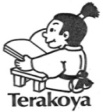 2018年2018年夏期講習申込書夏期講習申込書夏期講習申込書夏期講習申込書夏期講習申込書夏期講習申込書夏期講習申込書スマイルゼミスマイルゼミスマイルゼミ2018年2018年夏期講習申込書夏期講習申込書夏期講習申込書夏期講習申込書夏期講習申込書夏期講習申込書夏期講習申込書寺子屋寺子屋寺子屋生徒氏名ふりがな保護者名生年月日平成　　　　　　年　　　　　月　　　　　日平成　　　　　　年　　　　　月　　　　　日平成　　　　　　年　　　　　月　　　　　日平成　　　　　　年　　　　　月　　　　　日平成　　　　　　年　　　　　月　　　　　日平成　　　　　　年　　　　　月　　　　　日学校名小学校・中学校・高校小学校・中学校・高校小学校・中学校・高校小学校・中学校・高校学　年年年性　別性　別男 ・ 女男 ・ 女住所〒　　　　　　　　　　神奈川県〒　　　　　　　　　　神奈川県〒　　　　　　　　　　神奈川県〒　　　　　　　　　　神奈川県〒　　　　　　　　　　神奈川県〒　　　　　　　　　　神奈川県〒　　　　　　　　　　神奈川県〒　　　　　　　　　　神奈川県〒　　　　　　　　　　神奈川県〒　　　　　　　　　　神奈川県〒　　　　　　　　　　神奈川県住所電話番号－　　　　　　　－－　　　　　　　－－　　　　　　　－－　　　　　　　－保護者携帯メアド保護者携帯－　　　　　　　－－　　　　　　　－－　　　　　　　－－　　　　　　　－送迎確認有　・ 　無有　・ 　無有　・ 　無有　・ 　無有　・ 　無有　・ 　無取得している級取得している級取得している級英語検定級漢字検定級 数学検定数学検定数学検定数学検定級　●受講科目　希望の項目 □に印をつけて下さい。※すべての費用に10％の諸経費が加わります。●受講科目　希望の項目 □に印をつけて下さい。※すべての費用に10％の諸経費が加わります。●受講科目　希望の項目 □に印をつけて下さい。※すべての費用に10％の諸経費が加わります。●受講科目　希望の項目 □に印をつけて下さい。※すべての費用に10％の諸経費が加わります。●受講科目　希望の項目 □に印をつけて下さい。※すべての費用に10％の諸経費が加わります。●受講科目　希望の項目 □に印をつけて下さい。※すべての費用に10％の諸経費が加わります。●受講科目　希望の項目 □に印をつけて下さい。※すべての費用に10％の諸経費が加わります。●受講科目　希望の項目 □に印をつけて下さい。※すべての費用に10％の諸経費が加わります。●受講科目　希望の項目 □に印をつけて下さい。※すべての費用に10％の諸経費が加わります。●受講科目　希望の項目 □に印をつけて下さい。※すべての費用に10％の諸経費が加わります。●受講科目　希望の項目 □に印をつけて下さい。※すべての費用に10％の諸経費が加わります。●受講科目　希望の項目 □に印をつけて下さい。※すべての費用に10％の諸経費が加わります。小学生英語（集団）小学生英語（集団）小学生英語（集団）小学生英語（集団）小学生英語（集団）小学生英語（集団）『半日で○○の数学の計算の基礎すべてやります講座』　各１,000円　　　13：00～17：00□7/29　(日) 『中１範囲中心の数学 計算の基礎すべてやります講座』□8/ 5 (日) 『中２範囲中心の数学 計算の基礎すべてやります講座』□8/12　(日) 『中３の1学期範囲中心の数学、計算の基礎すべて・・講座』『１日で○○の英文法の基礎すべてやります講座』各2,000円　　　10：00～16：00□7/28 (土) 『中１範囲中心　英文法の基礎すべてやります講座』□8/4（土） 『中２範囲中心 英文法の基礎すべてやります講座』　□8/11（土）『中3の1学期中心の英文法の基礎すべてやります講座』　□8/18（土）『中1＆中２範囲の歴史の基礎すべてやります講座』『半日で○○の数学の計算の基礎すべてやります講座』　各１,000円　　　13：00～17：00□7/29　(日) 『中１範囲中心の数学 計算の基礎すべてやります講座』□8/ 5 (日) 『中２範囲中心の数学 計算の基礎すべてやります講座』□8/12　(日) 『中３の1学期範囲中心の数学、計算の基礎すべて・・講座』『１日で○○の英文法の基礎すべてやります講座』各2,000円　　　10：00～16：00□7/28 (土) 『中１範囲中心　英文法の基礎すべてやります講座』□8/4（土） 『中２範囲中心 英文法の基礎すべてやります講座』　□8/11（土）『中3の1学期中心の英文法の基礎すべてやります講座』　□8/18（土）『中1＆中２範囲の歴史の基礎すべてやります講座』『半日で○○の数学の計算の基礎すべてやります講座』　各１,000円　　　13：00～17：00□7/29　(日) 『中１範囲中心の数学 計算の基礎すべてやります講座』□8/ 5 (日) 『中２範囲中心の数学 計算の基礎すべてやります講座』□8/12　(日) 『中３の1学期範囲中心の数学、計算の基礎すべて・・講座』『１日で○○の英文法の基礎すべてやります講座』各2,000円　　　10：00～16：00□7/28 (土) 『中１範囲中心　英文法の基礎すべてやります講座』□8/4（土） 『中２範囲中心 英文法の基礎すべてやります講座』　□8/11（土）『中3の1学期中心の英文法の基礎すべてやります講座』　□8/18（土）『中1＆中２範囲の歴史の基礎すべてやります講座』『半日で○○の数学の計算の基礎すべてやります講座』　各１,000円　　　13：00～17：00□7/29　(日) 『中１範囲中心の数学 計算の基礎すべてやります講座』□8/ 5 (日) 『中２範囲中心の数学 計算の基礎すべてやります講座』□8/12　(日) 『中３の1学期範囲中心の数学、計算の基礎すべて・・講座』『１日で○○の英文法の基礎すべてやります講座』各2,000円　　　10：00～16：00□7/28 (土) 『中１範囲中心　英文法の基礎すべてやります講座』□8/4（土） 『中２範囲中心 英文法の基礎すべてやります講座』　□8/11（土）『中3の1学期中心の英文法の基礎すべてやります講座』　□8/18（土）『中1＆中２範囲の歴史の基礎すべてやります講座』『半日で○○の数学の計算の基礎すべてやります講座』　各１,000円　　　13：00～17：00□7/29　(日) 『中１範囲中心の数学 計算の基礎すべてやります講座』□8/ 5 (日) 『中２範囲中心の数学 計算の基礎すべてやります講座』□8/12　(日) 『中３の1学期範囲中心の数学、計算の基礎すべて・・講座』『１日で○○の英文法の基礎すべてやります講座』各2,000円　　　10：00～16：00□7/28 (土) 『中１範囲中心　英文法の基礎すべてやります講座』□8/4（土） 『中２範囲中心 英文法の基礎すべてやります講座』　□8/11（土）『中3の1学期中心の英文法の基礎すべてやります講座』　□8/18（土）『中1＆中２範囲の歴史の基礎すべてやります講座』『半日で○○の数学の計算の基礎すべてやります講座』　各１,000円　　　13：00～17：00□7/29　(日) 『中１範囲中心の数学 計算の基礎すべてやります講座』□8/ 5 (日) 『中２範囲中心の数学 計算の基礎すべてやります講座』□8/12　(日) 『中３の1学期範囲中心の数学、計算の基礎すべて・・講座』『１日で○○の英文法の基礎すべてやります講座』各2,000円　　　10：00～16：00□7/28 (土) 『中１範囲中心　英文法の基礎すべてやります講座』□8/4（土） 『中２範囲中心 英文法の基礎すべてやります講座』　□8/11（土）『中3の1学期中心の英文法の基礎すべてやります講座』　□8/18（土）『中1＆中２範囲の歴史の基礎すべてやります講座』『半日で○○の数学の計算の基礎すべてやります講座』　各１,000円　　　13：00～17：00□7/29　(日) 『中１範囲中心の数学 計算の基礎すべてやります講座』□8/ 5 (日) 『中２範囲中心の数学 計算の基礎すべてやります講座』□8/12　(日) 『中３の1学期範囲中心の数学、計算の基礎すべて・・講座』『１日で○○の英文法の基礎すべてやります講座』各2,000円　　　10：00～16：00□7/28 (土) 『中１範囲中心　英文法の基礎すべてやります講座』□8/4（土） 『中２範囲中心 英文法の基礎すべてやります講座』　□8/11（土）『中3の1学期中心の英文法の基礎すべてやります講座』　□8/18（土）『中1＆中２範囲の歴史の基礎すべてやります講座』月曜　15：50～17：10　　□7/23　□30　□8/6　□13　□20　□27木曜　17：20～18：40　　□7/26　□8/2　□9　　□16　□23　□30金曜　15：50～17：10　　□7/27　□8/3　□10　□17　□24　□31金曜　17：20～18：40　　□7/27　□8/3　□10　□17　□24　□31　合計　　　　　　　　　ワク　　　　月曜　15：50～17：10　　□7/23　□30　□8/6　□13　□20　□27木曜　17：20～18：40　　□7/26　□8/2　□9　　□16　□23　□30金曜　15：50～17：10　　□7/27　□8/3　□10　□17　□24　□31金曜　17：20～18：40　　□7/27　□8/3　□10　□17　□24　□31　合計　　　　　　　　　ワク　　　　月曜　15：50～17：10　　□7/23　□30　□8/6　□13　□20　□27木曜　17：20～18：40　　□7/26　□8/2　□9　　□16　□23　□30金曜　15：50～17：10　　□7/27　□8/3　□10　□17　□24　□31金曜　17：20～18：40　　□7/27　□8/3　□10　□17　□24　□31　合計　　　　　　　　　ワク　　　　月曜　15：50～17：10　　□7/23　□30　□8/6　□13　□20　□27木曜　17：20～18：40　　□7/26　□8/2　□9　　□16　□23　□30金曜　15：50～17：10　　□7/27　□8/3　□10　□17　□24　□31金曜　17：20～18：40　　□7/27　□8/3　□10　□17　□24　□31　合計　　　　　　　　　ワク　　　　月曜　15：50～17：10　　□7/23　□30　□8/6　□13　□20　□27木曜　17：20～18：40　　□7/26　□8/2　□9　　□16　□23　□30金曜　15：50～17：10　　□7/27　□8/3　□10　□17　□24　□31金曜　17：20～18：40　　□7/27　□8/3　□10　□17　□24　□31　合計　　　　　　　　　ワク　　　　月曜　15：50～17：10　　□7/23　□30　□8/6　□13　□20　□27木曜　17：20～18：40　　□7/26　□8/2　□9　　□16　□23　□30金曜　15：50～17：10　　□7/27　□8/3　□10　□17　□24　□31金曜　17：20～18：40　　□7/27　□8/3　□10　□17　□24　□31　合計　　　　　　　　　ワク　　　　『半日で○○の数学の計算の基礎すべてやります講座』　各１,000円　　　13：00～17：00□7/29　(日) 『中１範囲中心の数学 計算の基礎すべてやります講座』□8/ 5 (日) 『中２範囲中心の数学 計算の基礎すべてやります講座』□8/12　(日) 『中３の1学期範囲中心の数学、計算の基礎すべて・・講座』『１日で○○の英文法の基礎すべてやります講座』各2,000円　　　10：00～16：00□7/28 (土) 『中１範囲中心　英文法の基礎すべてやります講座』□8/4（土） 『中２範囲中心 英文法の基礎すべてやります講座』　□8/11（土）『中3の1学期中心の英文法の基礎すべてやります講座』　□8/18（土）『中1＆中２範囲の歴史の基礎すべてやります講座』『半日で○○の数学の計算の基礎すべてやります講座』　各１,000円　　　13：00～17：00□7/29　(日) 『中１範囲中心の数学 計算の基礎すべてやります講座』□8/ 5 (日) 『中２範囲中心の数学 計算の基礎すべてやります講座』□8/12　(日) 『中３の1学期範囲中心の数学、計算の基礎すべて・・講座』『１日で○○の英文法の基礎すべてやります講座』各2,000円　　　10：00～16：00□7/28 (土) 『中１範囲中心　英文法の基礎すべてやります講座』□8/4（土） 『中２範囲中心 英文法の基礎すべてやります講座』　□8/11（土）『中3の1学期中心の英文法の基礎すべてやります講座』　□8/18（土）『中1＆中２範囲の歴史の基礎すべてやります講座』『半日で○○の数学の計算の基礎すべてやります講座』　各１,000円　　　13：00～17：00□7/29　(日) 『中１範囲中心の数学 計算の基礎すべてやります講座』□8/ 5 (日) 『中２範囲中心の数学 計算の基礎すべてやります講座』□8/12　(日) 『中３の1学期範囲中心の数学、計算の基礎すべて・・講座』『１日で○○の英文法の基礎すべてやります講座』各2,000円　　　10：00～16：00□7/28 (土) 『中１範囲中心　英文法の基礎すべてやります講座』□8/4（土） 『中２範囲中心 英文法の基礎すべてやります講座』　□8/11（土）『中3の1学期中心の英文法の基礎すべてやります講座』　□8/18（土）『中1＆中２範囲の歴史の基礎すべてやります講座』『半日で○○の数学の計算の基礎すべてやります講座』　各１,000円　　　13：00～17：00□7/29　(日) 『中１範囲中心の数学 計算の基礎すべてやります講座』□8/ 5 (日) 『中２範囲中心の数学 計算の基礎すべてやります講座』□8/12　(日) 『中３の1学期範囲中心の数学、計算の基礎すべて・・講座』『１日で○○の英文法の基礎すべてやります講座』各2,000円　　　10：00～16：00□7/28 (土) 『中１範囲中心　英文法の基礎すべてやります講座』□8/4（土） 『中２範囲中心 英文法の基礎すべてやります講座』　□8/11（土）『中3の1学期中心の英文法の基礎すべてやります講座』　□8/18（土）『中1＆中２範囲の歴史の基礎すべてやります講座』『半日で○○の数学の計算の基礎すべてやります講座』　各１,000円　　　13：00～17：00□7/29　(日) 『中１範囲中心の数学 計算の基礎すべてやります講座』□8/ 5 (日) 『中２範囲中心の数学 計算の基礎すべてやります講座』□8/12　(日) 『中３の1学期範囲中心の数学、計算の基礎すべて・・講座』『１日で○○の英文法の基礎すべてやります講座』各2,000円　　　10：00～16：00□7/28 (土) 『中１範囲中心　英文法の基礎すべてやります講座』□8/4（土） 『中２範囲中心 英文法の基礎すべてやります講座』　□8/11（土）『中3の1学期中心の英文法の基礎すべてやります講座』　□8/18（土）『中1＆中２範囲の歴史の基礎すべてやります講座』『半日で○○の数学の計算の基礎すべてやります講座』　各１,000円　　　13：00～17：00□7/29　(日) 『中１範囲中心の数学 計算の基礎すべてやります講座』□8/ 5 (日) 『中２範囲中心の数学 計算の基礎すべてやります講座』□8/12　(日) 『中３の1学期範囲中心の数学、計算の基礎すべて・・講座』『１日で○○の英文法の基礎すべてやります講座』各2,000円　　　10：00～16：00□7/28 (土) 『中１範囲中心　英文法の基礎すべてやります講座』□8/4（土） 『中２範囲中心 英文法の基礎すべてやります講座』　□8/11（土）『中3の1学期中心の英文法の基礎すべてやります講座』　□8/18（土）『中1＆中２範囲の歴史の基礎すべてやります講座』『半日で○○の数学の計算の基礎すべてやります講座』　各１,000円　　　13：00～17：00□7/29　(日) 『中１範囲中心の数学 計算の基礎すべてやります講座』□8/ 5 (日) 『中２範囲中心の数学 計算の基礎すべてやります講座』□8/12　(日) 『中３の1学期範囲中心の数学、計算の基礎すべて・・講座』『１日で○○の英文法の基礎すべてやります講座』各2,000円　　　10：00～16：00□7/28 (土) 『中１範囲中心　英文法の基礎すべてやります講座』□8/4（土） 『中２範囲中心 英文法の基礎すべてやります講座』　□8/11（土）『中3の1学期中心の英文法の基礎すべてやります講座』　□8/18（土）『中1＆中２範囲の歴史の基礎すべてやります講座』中学生（集団）中１集団（80分×4回）　□数学　　□英語　中２集団（80分×4回）　□数　□英　□理　□社中３集団（80分×７回） □数　□英　□理　□社　□国中学生（集団）中１集団（80分×4回）　□数学　　□英語　中２集団（80分×4回）　□数　□英　□理　□社中３集団（80分×７回） □数　□英　□理　□社　□国中学生（集団）中１集団（80分×4回）　□数学　　□英語　中２集団（80分×4回）　□数　□英　□理　□社中３集団（80分×７回） □数　□英　□理　□社　□国中学生（集団）中１集団（80分×4回）　□数学　　□英語　中２集団（80分×4回）　□数　□英　□理　□社中３集団（80分×７回） □数　□英　□理　□社　□国中学生（集団）中１集団（80分×4回）　□数学　　□英語　中２集団（80分×4回）　□数　□英　□理　□社中３集団（80分×７回） □数　□英　□理　□社　□国中学生（集団）中１集団（80分×4回）　□数学　　□英語　中２集団（80分×4回）　□数　□英　□理　□社中３集団（80分×７回） □数　□英　□理　□社　□国『半日で○○の数学の計算の基礎すべてやります講座』　各１,000円　　　13：00～17：00□7/29　(日) 『中１範囲中心の数学 計算の基礎すべてやります講座』□8/ 5 (日) 『中２範囲中心の数学 計算の基礎すべてやります講座』□8/12　(日) 『中３の1学期範囲中心の数学、計算の基礎すべて・・講座』『１日で○○の英文法の基礎すべてやります講座』各2,000円　　　10：00～16：00□7/28 (土) 『中１範囲中心　英文法の基礎すべてやります講座』□8/4（土） 『中２範囲中心 英文法の基礎すべてやります講座』　□8/11（土）『中3の1学期中心の英文法の基礎すべてやります講座』　□8/18（土）『中1＆中２範囲の歴史の基礎すべてやります講座』『半日で○○の数学の計算の基礎すべてやります講座』　各１,000円　　　13：00～17：00□7/29　(日) 『中１範囲中心の数学 計算の基礎すべてやります講座』□8/ 5 (日) 『中２範囲中心の数学 計算の基礎すべてやります講座』□8/12　(日) 『中３の1学期範囲中心の数学、計算の基礎すべて・・講座』『１日で○○の英文法の基礎すべてやります講座』各2,000円　　　10：00～16：00□7/28 (土) 『中１範囲中心　英文法の基礎すべてやります講座』□8/4（土） 『中２範囲中心 英文法の基礎すべてやります講座』　□8/11（土）『中3の1学期中心の英文法の基礎すべてやります講座』　□8/18（土）『中1＆中２範囲の歴史の基礎すべてやります講座』『半日で○○の数学の計算の基礎すべてやります講座』　各１,000円　　　13：00～17：00□7/29　(日) 『中１範囲中心の数学 計算の基礎すべてやります講座』□8/ 5 (日) 『中２範囲中心の数学 計算の基礎すべてやります講座』□8/12　(日) 『中３の1学期範囲中心の数学、計算の基礎すべて・・講座』『１日で○○の英文法の基礎すべてやります講座』各2,000円　　　10：00～16：00□7/28 (土) 『中１範囲中心　英文法の基礎すべてやります講座』□8/4（土） 『中２範囲中心 英文法の基礎すべてやります講座』　□8/11（土）『中3の1学期中心の英文法の基礎すべてやります講座』　□8/18（土）『中1＆中２範囲の歴史の基礎すべてやります講座』『半日で○○の数学の計算の基礎すべてやります講座』　各１,000円　　　13：00～17：00□7/29　(日) 『中１範囲中心の数学 計算の基礎すべてやります講座』□8/ 5 (日) 『中２範囲中心の数学 計算の基礎すべてやります講座』□8/12　(日) 『中３の1学期範囲中心の数学、計算の基礎すべて・・講座』『１日で○○の英文法の基礎すべてやります講座』各2,000円　　　10：00～16：00□7/28 (土) 『中１範囲中心　英文法の基礎すべてやります講座』□8/4（土） 『中２範囲中心 英文法の基礎すべてやります講座』　□8/11（土）『中3の1学期中心の英文法の基礎すべてやります講座』　□8/18（土）『中1＆中２範囲の歴史の基礎すべてやります講座』『半日で○○の数学の計算の基礎すべてやります講座』　各１,000円　　　13：00～17：00□7/29　(日) 『中１範囲中心の数学 計算の基礎すべてやります講座』□8/ 5 (日) 『中２範囲中心の数学 計算の基礎すべてやります講座』□8/12　(日) 『中３の1学期範囲中心の数学、計算の基礎すべて・・講座』『１日で○○の英文法の基礎すべてやります講座』各2,000円　　　10：00～16：00□7/28 (土) 『中１範囲中心　英文法の基礎すべてやります講座』□8/4（土） 『中２範囲中心 英文法の基礎すべてやります講座』　□8/11（土）『中3の1学期中心の英文法の基礎すべてやります講座』　□8/18（土）『中1＆中２範囲の歴史の基礎すべてやります講座』『半日で○○の数学の計算の基礎すべてやります講座』　各１,000円　　　13：00～17：00□7/29　(日) 『中１範囲中心の数学 計算の基礎すべてやります講座』□8/ 5 (日) 『中２範囲中心の数学 計算の基礎すべてやります講座』□8/12　(日) 『中３の1学期範囲中心の数学、計算の基礎すべて・・講座』『１日で○○の英文法の基礎すべてやります講座』各2,000円　　　10：00～16：00□7/28 (土) 『中１範囲中心　英文法の基礎すべてやります講座』□8/4（土） 『中２範囲中心 英文法の基礎すべてやります講座』　□8/11（土）『中3の1学期中心の英文法の基礎すべてやります講座』　□8/18（土）『中1＆中２範囲の歴史の基礎すべてやります講座』『半日で○○の数学の計算の基礎すべてやります講座』　各１,000円　　　13：00～17：00□7/29　(日) 『中１範囲中心の数学 計算の基礎すべてやります講座』□8/ 5 (日) 『中２範囲中心の数学 計算の基礎すべてやります講座』□8/12　(日) 『中３の1学期範囲中心の数学、計算の基礎すべて・・講座』『１日で○○の英文法の基礎すべてやります講座』各2,000円　　　10：00～16：00□7/28 (土) 『中１範囲中心　英文法の基礎すべてやります講座』□8/4（土） 『中２範囲中心 英文法の基礎すべてやります講座』　□8/11（土）『中3の1学期中心の英文法の基礎すべてやります講座』　□8/18（土）『中1＆中２範囲の歴史の基礎すべてやります講座』□夏期の個別指導　合計・・　　　　　　　　　回内容　　　　　　　　　　　　　　　　計　　　　　　　円□夏期の個別指導　合計・・　　　　　　　　　回内容　　　　　　　　　　　　　　　　計　　　　　　　円□夏期の個別指導　合計・・　　　　　　　　　回内容　　　　　　　　　　　　　　　　計　　　　　　　円□夏期の個別指導　合計・・　　　　　　　　　回内容　　　　　　　　　　　　　　　　計　　　　　　　円□夏期の個別指導　合計・・　　　　　　　　　回内容　　　　　　　　　　　　　　　　計　　　　　　　円□夏期の個別指導　合計・・　　　　　　　　　回内容　　　　　　　　　　　　　　　　計　　　　　　　円□中３神奈川全県模試(8/26)  3,000円□中２神奈川全県模試(8/26)  2,000円□中１神奈川全県模試(8/26)  2,000円□中３神奈川全県模試(8/26)  3,000円□中２神奈川全県模試(8/26)  2,000円□中１神奈川全県模試(8/26)  2,000円□中３神奈川全県模試(8/26)  3,000円□中２神奈川全県模試(8/26)  2,000円□中１神奈川全県模試(8/26)  2,000円□中３神奈川全県模試(8/26)  3,000円□中２神奈川全県模試(8/26)  2,000円□中１神奈川全県模試(8/26)  2,000円□中３神奈川全県模試(8/26)  3,000円□中２神奈川全県模試(8/26)  2,000円□中１神奈川全県模試(8/26)  2,000円□中３神奈川全県模試(8/26)  3,000円□中２神奈川全県模試(8/26)  2,000円□中１神奈川全県模試(8/26)  2,000円□中３神奈川全県模試(8/26)  3,000円□中２神奈川全県模試(8/26)  2,000円□中１神奈川全県模試(8/26)  2,000円□テキスト代・・中３のみ（全員）2,500円□テキスト代・・中３のみ（全員）2,500円□テキスト代・・中３のみ（全員）2,500円□テキスト代・・中３のみ（全員）2,500円□テキスト代・・中３のみ（全員）2,500円□テキスト代・・中３のみ（全員）2,500円□児コミ（学童）・（　　　　　）日　利用　　　　　　　　　　円□児コミ（学童）・（　　　　　）日　利用　　　　　　　　　　円□児コミ（学童）・（　　　　　）日　利用　　　　　　　　　　円□児コミ（学童）・（　　　　　）日　利用　　　　　　　　　　円□児コミ（学童）・（　　　　　）日　利用　　　　　　　　　　円□児コミ（学童）・（　　　　　）日　利用　　　　　　　　　　円□児コミ（学童）・（　　　　　）日　利用　　　　　　　　　　円□ニッケンアカデミー　1,000円　～□ニッケンアカデミー　1,000円　～□ニッケンアカデミー　1,000円　～□ニッケンアカデミー　1,000円　～□ニッケンアカデミー　1,000円　～□ニッケンアカデミー　1,000円　～費用　　　　　　　諸経費10％合計（　　　　　　　　　円）＋（　　　　　　　　円）＝　　　　　　　　　円費用　　　　　　　諸経費10％合計（　　　　　　　　　円）＋（　　　　　　　　円）＝　　　　　　　　　円費用　　　　　　　諸経費10％合計（　　　　　　　　　円）＋（　　　　　　　　円）＝　　　　　　　　　円費用　　　　　　　諸経費10％合計（　　　　　　　　　円）＋（　　　　　　　　円）＝　　　　　　　　　円費用　　　　　　　諸経費10％合計（　　　　　　　　　円）＋（　　　　　　　　円）＝　　　　　　　　　円費用　　　　　　　諸経費10％合計（　　　　　　　　　円）＋（　　　　　　　　円）＝　　　　　　　　　円費用　　　　　　　諸経費10％合計（　　　　　　　　　円）＋（　　　　　　　　円）＝　　　　　　　　　円習字教室　□8/7□8/14□8/21□8/28習字教室　□8/7□8/14□8/21□8/28習字教室　□8/7□8/14□8/21□8/28習字教室　□8/7□8/14□8/21□8/28習字教室　□8/7□8/14□8/21□8/28習字教室　□8/7□8/14□8/21□8/28費用　　　　　　　諸経費10％合計（　　　　　　　　　円）＋（　　　　　　　　円）＝　　　　　　　　　円費用　　　　　　　諸経費10％合計（　　　　　　　　　円）＋（　　　　　　　　円）＝　　　　　　　　　円費用　　　　　　　諸経費10％合計（　　　　　　　　　円）＋（　　　　　　　　円）＝　　　　　　　　　円費用　　　　　　　諸経費10％合計（　　　　　　　　　円）＋（　　　　　　　　円）＝　　　　　　　　　円費用　　　　　　　諸経費10％合計（　　　　　　　　　円）＋（　　　　　　　　円）＝　　　　　　　　　円費用　　　　　　　諸経費10％合計（　　　　　　　　　円）＋（　　　　　　　　円）＝　　　　　　　　　円費用　　　　　　　諸経費10％合計（　　　　　　　　　円）＋（　　　　　　　　円）＝　　　　　　　　　円